TAC TOEIC® L&R TEST対策講座受講生の皆様へTOEIC® L&R TEST目標スコア取得体験記募集のご案内　 謝礼あり！ TAC TOEIC® L&R TEST対策講座では、目標スコアを取得された皆様からの体験記を随時募集しています。下記「謝礼について」の①～③のうちいずれかの条件を満たしてご執筆いただいた方に、謝礼として電子ギフトカードをお送りしています。ご協力のほどよろしくお願いします。◆謝礼について① 体験記全項目（タイトルと各項目50文字以上）の執筆＆お名前、写真両方掲載OKの方→ 6,000円分の電子ギフトガード② 体験記全項目（タイトルと各項目50文字以上）の執筆＆お名前はイニシャル、写真掲載OKの方 → 2,000円分の電子ギフトカード
③ 体験記全項目（タイトルと各項目50文字以上）の執筆＆お名前はイニシャル、写真掲載無しの方 → 1,000円分の電子ギフトカード◆体験記執筆・ご提出方法　下記1～３いずれかの方法でご執筆・ご提出ください。1. 入力フォーム（Google Forms使用、①と②の2種類があります）にご入力いただく方法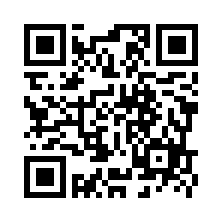 ①Googleアカウントをお持ちの方用体験記の入力＋写真データ（掲載OKの方）がアップロードできます。https://forms.gle/K44tn373JGa5dzMy9　　または右のバーコードからアクセスしてください。②Googleアカウントをお持ちでない方用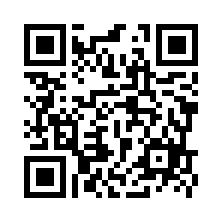 体験記の入力ができます。写真掲載OKの方は別途メールにてお写真のデータを下記TOEIC® L&R TEST対策講座宛にお送りください。https://forms.gle/yDZfsYd6L3mJodko8　または右のバーコードからアクセスしてください。２. 次頁のMicrosoft® Word のフォームにご入力いただきメールに添付してお送りいただく方法WordのデータはTOEIC® L&R TEST対策講座ホームページ 受講生の声（https://www.tac-school.co.jp/kouza_toeic/toeic_voice.html ）のページ内の「体験記フォーマットはこちら（Word）」ボタンを押していただくとダウンロードできます。入力が終わりましたら、メールに添付して下記TOEIC® L&R TEST対策講座宛にお送りください。写真掲載OKの方は合わせてお写真のデータも添付してお送りください。３.メール本文に体験記をご入力いただく方法体験記をメール本文に記載してTOEIC® L&R TEST対策講座宛にお送りください。写真掲載OKの方は合わせてお写真のデータを添付してお送りください。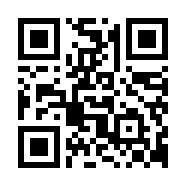 【メール送付先】（上記Google Formsにご入力いただく１①の方と１②で写真なしの方はメール送信不要です）
TAC TOEIC® L＆R TEST対策講座　english-info@tac-school.co.jp ※講座受講後だけでなく、受講中に取得されたスコアでもOKです。※スコアはTOEIC® L&R TEST公開テスト、IPテスト（マークシート方式）、IPテスト（オンライン）いずれでも結構です。※下記URLより過去にご協力頂いた方の体験記がご覧頂けますので、ご参照ください。https://www.tac-school.co.jp/kouza_toeic/toeic_voice.html◆スコア取得体験記入力フォーム６. 体験記入力フォーム（タイトルとQ1～６すべてご記入ください）【利用目的・著作権について】お送りいただきました内容につきましてはパンフレット・TACホームページ等広告物へ掲載させていただく場合があります。お送りいただいた内容につき著作権人格権が発生する場合には同権利を行使しないこととし、著作権はTAC㈱に帰属することとします。※誤字脱字や誤解を招くおそれのある表現に関しましては、編集をさせていただくことがあります。予めご了承ください。【個人情報の取扱いについて】お預かりした個人情報（写真を含む）はTAC㈱にて管理させていただき、パンフレット、TACホームページ等広告物への掲載及び謝礼の発送、個人を特定しない統計情報として利用いたします。お客様の同意なしに業務委託先以外の第三者に開示、提供することはありません。（法令等により開示を求められた場合を除く）。その他個人情報保護管理者、お預かりした個人情報の開示等およびTAC㈱への個人情報の提供の任意性につきましては当社ホームページ（http://www.tac-school.co.jp)をご覧いただくか、個人情報に関するお問い合わせ窓口（e-mail: privacy@tac-school.co.jp)までお問い合わせください。以上TOEIC is a registered trademark of ETS. This publication is not endorsed or approved by ETS.*L&R means LISTENING AND READING.１．お名前・会員番号① お名前【　　　　　　　　　　】　※イニシャルでの掲載をご希望の方→【　．　】② TAC会員番号10桁【　　　　　　　　　　】（会員番号は外部に公開されません。）２．TACで受講した（中の）コース【　　　　　　　　　　　　　　　　】３．取得したスコア① 受講前　のスコア（受験経験がある方のみ）・受験年月：20**年**月　・スコア：***点　スコアの内訳（リスニング：***点、リーディング：***点）・テストの種類（公開テスト／IPテスト（マークシート方式）／IPテスト（オンライン））② 受講後（中）のスコア・受験年月：20**年**月　・スコア：***点　スコアの内訳（リスニング：***点、リーディング：***点）・テストの種類（公開テスト／IPテスト（マークシート方式）／IPテスト（オンライン））４．e-mailアドレス　****@****（謝礼を送付させて頂きます。外部には公開されません。）５．顔写真のデータ（掲載OKの方）ご本人のみ写ったお顔アップのお写真で、画質の高いものを添付して送信してください。（jpg推奨）６．体験記（下記「６．体験記入力フォーム」にご記載ください）７．掲載前の確認要否　HP等への掲載にあたり、内容を弊社で校正・要約させて頂く場合がございます。校正・要約後の文章のご本人様への確認依頼が必要な場合は、右に丸を付けてください。　【　必要　】体験記タイトル：【　　　　　　　　　　　　　　　　　　　　　　　　　　　　】Q1 TACをお選びいただいた理由は？ （50文字以上）＜ご記入欄＞Q2 TACの講座でよかったところ（講師、教材、カリキュラムなど）（50文字以上）＜ご記入欄＞Q3 TOEIC® L&R TEST対策を学習しようと思われた理由やきっかけは？（50文字以上）＜ご記入欄＞Q4 目標スコア取得までの学習期間と学習時間（50文字以上）＜ご記入欄＞Q5 勉強法について（リスニング・リーディングの学習法 / 苦手Partの学習法など）（50文字以上）＜ご記入欄＞Q6 これから学習をされる方や学習中の方へ一言（50文字以上）＜ご記入欄＞